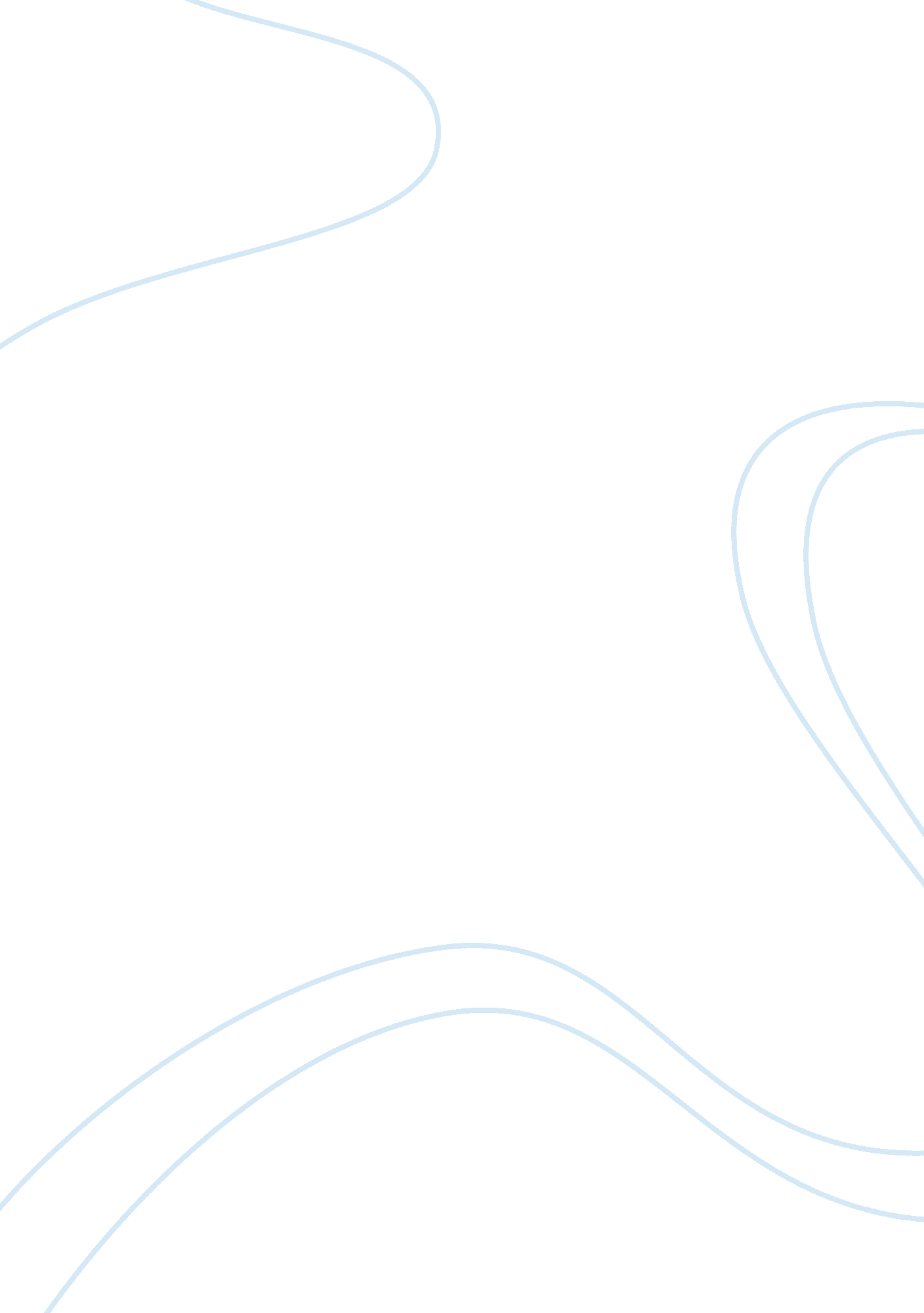 A trip to rememberEducation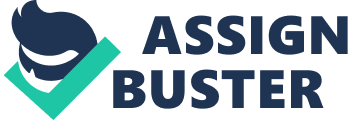 Reflective Essay: A Trip to Remember Last summer, my family decided to spend our vacations in the Bahamas. I was not too eager about this idea but did not object openly as everyone was super excited. By the end of this vacation, I did learn that not everything is hot and sandy in the Bahamas and vacation turned out to be not so bad after all. 
The beaches in the Bahamas are known for their beauty. Some even claim that the waters have healing properties. I, on the other hand, despise beaches. I can enjoy swimming in the pools so obviously it is not the water that repels me. But it is feeling the sand in my hair, ears and other crevices that makes me despise visits to beaches, especially tropical ones! So it definitely was not an enjoyable experience to visit the beaches. But I must admit that the beaches are beautiful and I certainly do not mind a tan! 
Another downside to this vacation was the heat. It was a pity that we were surrounded by water but potable water was only available on the bigger Island. The sun was out on a killing spree and the tourists were the victims. Those who managed to survive the heat and sand, had another issue staring at them i. e. hunger! I am happy to say that the food was what made this vacation a vacation for me! The people there are very festive and happy and this clearly reflected in our eating experiences. In the one week that we stayed there, there was not a single meal or a restaurant that was not memorable for somebody in my family. We enjoyed all sorts of international cuisines there. 
All in all, this visit was not the disaster I feared it would be. And I managed to avoid the beach except for the first unfortunate experience. 